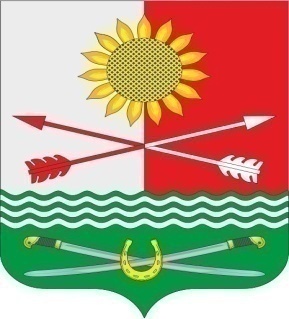 РОСТОВСКАЯ ОБЛАСТЬРОДИОНОВО-НЕСВЕТАЙСКИЙ РАЙОНМУНИЦИПАЛЬНОЕ ОБРАЗОВАНИЕ «БАРИЛО-КРЕПИНСКОЕ СЕЛЬСКОЕ ПОСЕЛЕНИЕ»СОБРАНИЕ ДЕПУТАТОВ БАРИЛО-КРЕПИНСКОГО СЕЛЬСКОГО ПОСЕЛЕНИЯ ПЯТОГО СОЗЫВА    30 июня 2023 г.                   Решение № 71                 сл. Барило-Крепинская Об определении начальной цены предмета аукционов по продаже земельных участков на торгах, проводимых Администрацией Барило-Крепинского сельского поселения	Для определения единообразного подхода к формированию цены на земельные участка, предоставляемые на торгах, руководствуясь статьей 39.11 Земельного кодекса Российской Федерации, Федеральным законом от 25.12.2008 № 273-ФЗ «О противодействии коррупции», руководствуясь Уставом муниципального образования «Барило-Крепинское сельское поселение», Собрание депутатов Барило-Крепинского сельского поселенияРЕШИЛО:Определить начальную цену предмета аукционов по продаже земельных участков, проводимых Администрацией Барило-Крепинского сельского поселения как рыночную стоимость такого земельного участка, определенную в соответствии с Федеральным законом от 29.07.1998 № 135-ФЗ «Об оценочной деятельности в Российской Федерации».Признать утратившим силу решение Собрания депутатов Барило-Крепинского сельского поселения от 20.04.2016 г. № 115 «Об определении начальной цены предмета аукционов по продаже земельных участков на торгах, проводимых Администрацией Барило-Крепинского сельского поселения»Настоящее решение вступает в силу со дня его официального опубликования.Председатель Собрания депутатов-глава Барило-Крепинского сельского поселения                                                                  	              С.В.Мырза 